BON DE COMMANDE – E-VISA Azerbaïdjan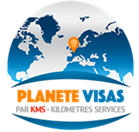 FRAIS CONSULAIRESPrestation KMS-Planète Visas : 24 € TTCLes pièces ci-dessous seront à nous envoyer par mail uniquement, vous recevrez l’E-Visa par retour de mail.-	Copie de passeportProfession exercéeAdresse personnelle (si différente du passeport) + n° de telephoneCopie du billet d’avionCoordonnées du lieu de séjour (adresse + n° de téléphone)Je déclare avoir pris connaissance des conditions générales de vente et les accepter sans réserveCACHET DE L’ENTREPRISE	SIGNATUREKilomètres Services60 avenue Charles de Gaulle – 92200 Neuilly S/Seine Téléphone: 01 48 65 24 94Adresse de facturationAdresse d’enlèvementAdresse d’enlèvementContact : N° Tél :Contact : N° Tél :Nom du demandeur :Date :N° Tél :Nom du passagerDestinationDépartRetourCochez si URGENTType Visa (Tourisme / Affaires)Délai Normal ( 3 jours)23.00 €Délai Urgent (24 heures)50.00 €